Κείμενο για κατανόηση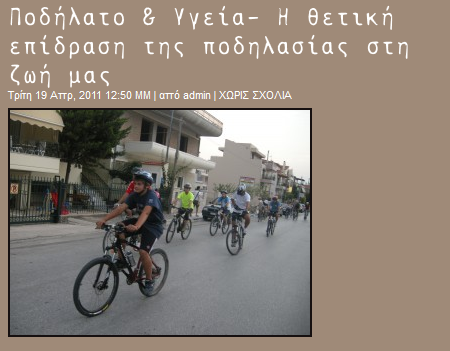 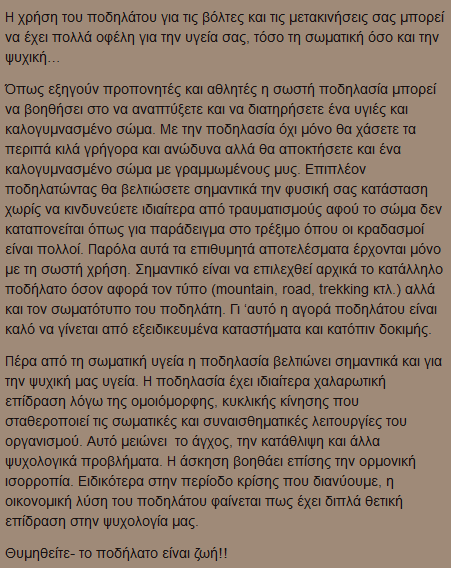 Συμπληρώνω:Συγγραφέας: …………………………………………………………Πηγή : ………………………………………………………………………………………………………………………Είδος κειμένου: ………………………………………………………………………………………………………Ύφος (κυκλώνω): φιλικό/οικείο ή επίσημοΤόπος:………………………………………………………………………………………………………………………..Χρόνος:………………………………………………………………………………………………………………………Με βάση το κείμενο, γράψε τρία οφέλη από τη χρήση του ποδηλάτου:……………………………………………………………………………………………………………………………………………………………………………………………………………………………………………………………………………………………………………………………………………………………………………………………………………………………………………….………………………………………………………………………………………………………………………………………………………………………………………………………………………………………………………………………………………………………………………………………………………………………………………………………………………………………………Σωστό ή λάθος; (Σ/Λ)Η χρήση του ποδηλάτου βοηθά μόνο τη σωματική μας υγεία και όχι την ψυχική.      ……………………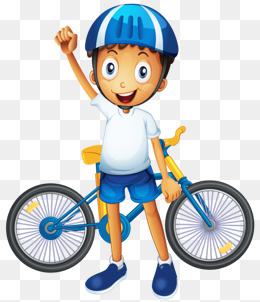 Είναι καλύτερα να αγοράζουμε ποδήλατο από κάποιο εξειδικευμένο κατάστημα.    ……………………Η ποδηλασία μειώνει το άγχος, την κατάθλιψη και άλλα ψυχολογικά προβλήματα.     …………………Είναι καλά να μην αγοράζουμε ποδήλατο, γιατί είναι ένα ακριβό μεταφορικό μέσο.     ………………….Το ποδήλατο βελτιώνει την υγεία μας και μας δίνει ζωή.    ……………………..Γράψε ένα δικό σου τίτλο, που θα ταίριαζε σε αυτό το κείμενο.………………………………………………………………………………………………………………………………………………………………………………………………………………………………………………………………………………